Horizontal2.	son la base principal de sobrevivencia del ser humano3.	se cuenta con el sentido de la:4.	gracias al sentido del olfato puedo oler una hermosa8.	con este sentido percibimos los sentidos10.	desde niños percibimos lo dulce y lo13.	son tus espejos más importantes15.	que es lo que tienes entre un ojo y otro ojo16.	es la capacidad para distinguir compuestos químicos volátiles presentes en el aire por su olor19.	aunque el olor se absorbe, se detecta, al fin y al cabo en elVertical1.	a través de este sentido puedes saber si algo es dulce o amargo3.	cuando se va la luz en algún lugar que te encuentres ya no puedes:5.	gracias a ella percibes los sabores6.	para poder hablar utilizas la:7.	Los sentidos alimentan nuestro:9.	gracias a los cinco sentidos puedes recibir mucha:10.	si guardas silencio puedes escuchar el canto de las11.	el sentido del oído nos permite percibir el:12.	percibimos el mundo que nos rodea por medio de nuestros cinco14.	los seres humanos contamos con la facultad de diferenciar los cinco17.	este sentido nos ayuda a poder tocar las cosas18.	por lo regular cuando algo no te gusta tocar se te eriza la: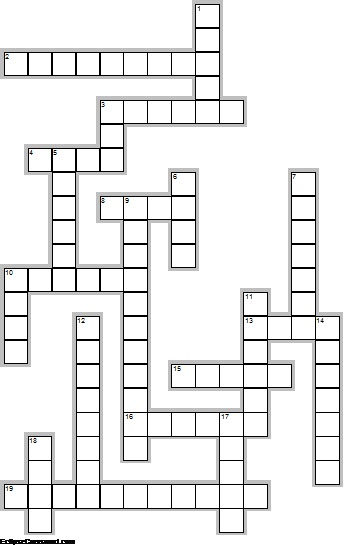 